بسمه تعالیپروانه سرشاخه خوار هلو (آنارسیا)                Anarsia  lineatella  از خانواده Gelechidaeاز آفات مهم باغات هسته دار  وبادام در شهرستان لنجان می باشد.                       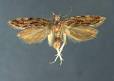 خسارت: ٭تغذیه از جوانه ها وغنچه های باز شده ٭تغذیه از شاخهای جوان وجوانه ها٭تغذیه از میوه ها  که با عث ریزش میوه نیز می شود.دارای دو نسل می باشد.زمستان گذرانی بصورت لارو سن دو در داخل جوانه ها می باشد در اواخر اسفند از جوانه ها خارج شده وبه داخل غنچه ها می رود. بعداز ریزش گلبرگ ها به داخل سرشاخه های جوان می رودو از بالا به پایین به آنها نفوذ می کند.دراوایل خرداد از سرشاخه ها خارج شده وبه درون میوه ها حرکت می کند ابتدا به میوه های نارس هجوم می آورد وباعث ریزش آنها می شود.سپس میوه های آلوده را ترک کرده ودر شکاف ها ودر کلوخه ها تبدیل به شفیره می شوند .حشرات کامل در اواخر خرداد ماه خارج می شوند وسپس بروی میوه ها ویا سرشاخه های جوان تخم ریز ی می کنند.حشرات نسل دوم دراواخر مرداد ماه ظاهر می شوند وتخم های خودرا روی سرشاخه های جوان  می گذارند.لاروهایی که به وجود می آیند بعداز تغییراتی تبدیل به لارو سن دوم می شوندوبه داخل جوانه ها نفوذ می کنند لاروها بعد از تغذیه از قسمت های داخلی جوانه ها  تا سال بعد در داخل همان جوانه ها زمستان گذرانی می کنند. مبارزه:هرس بهاره درختان تا قبل از اینکه لاروها از سرشاخه ها خارج شوند.جمع آوری وانهدام میوه ها آلوده وسوزاندن انهاپیش آگاهی – توسط فرمون جنسی  Anarmon جهت تعیین دقیق زمان سمپاشیکه بهترین زمان سمپاشی زمانی است که لاروها از سرشاخها ی جوان خارج شده اند ودر حال وارد شدن به غنچه ها می باشند یا زمان ریزش گلبرگها  است.زمان دوم: جهت سمپاشی مردادماه زمانی که میوهای قیسی در حال رسیدن می باشند.سموم مورد استفاده : سمومی مانند دیازینون  یا زولون تالیف  وگردآوری: نوشین  هارون آبادی کارشناس حفظ نباتات مدیریت کشاورزی شهرستان لنجان